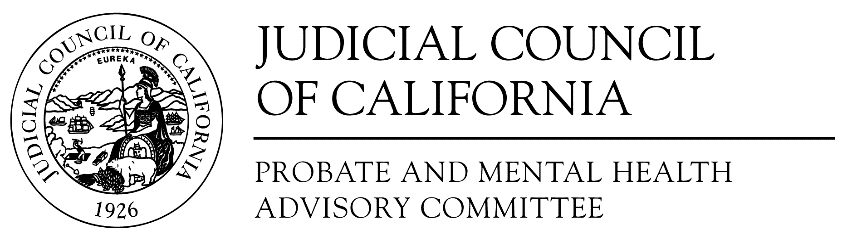 Meeting materials will not be posted on the advisory body web page on the California Courts website. Materials are only posted for open meetings. (Cal. Rules of Court, rule 10.75(h).)Call to Order and Roll CallApproval of MinutesThere are no meeting minutes to approve.Item 1Closed session under rule 10.75(c)(3)Discuss proposal for rules and forms to implement SB 1338, the Community Assistance, Recovery, and Empowerment (CARE) Act.AdjournmentAdjourn Closed SessionProbate and Mental Health Advisory CommitteeProbate and Mental Health Advisory CommitteeNotice and Agenda of Closed Meeting Notice and Agenda of Closed Meeting Closed to the Public (Cal. Rules of Court, rule 10.75(c)(3) and (e)(1))Closed to the Public (Cal. Rules of Court, rule 10.75(c)(3) and (e)(1))Date:March 1, 2023Time:4:30 p.m.–5:30 p.m.Closed Session (Cal. Rules of Court, Rule 10.75(c)(3))